Name: …                                                                                                    Surname: …                                Home Schooling 21  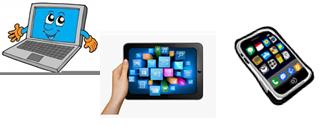 The Future is now!CLICK TO WATCH THE FOLLOWING PRESENTATION ON FUTURE FORMShttps://learnenglishteens.britishcouncil.org/grammar/intermediate-grammar/future-forms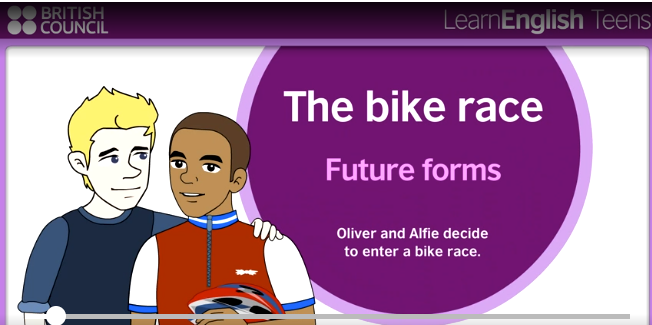 Complete the conversation between two brothers with the correct form of the verbs in brackets. Use will or going to.CLICK AND WORK ONLINE: GRAMMAR: https://forms.gle/Roo95LsKQZf8xpfV8READING: https://forms.gle/vsgrvvRpPxfU6TC68LISTENING:  https://forms.gle/RmeG95daPPjBD7BN8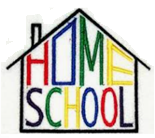 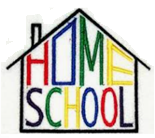 A:Where are you going, Tim?B:To the computer shop. I … (buy) a new game.A: I’m bored. I … (come) with you.B:OK. The game I want is quite new, so it … (not take) long to find it.B:Ah, here it is. There’s no price on it. Excuse me, how much is this?C:Let me check. This one’s forty-five euros but we … (have) a sale soon, so it … (probably/be) cheaper then.B:Thanks! I … (not buy) it today, then.A:I … (meet) my friend in town next weekend. I can get it for you then if you like.B: Oh that would be great – thanks, Jon!PLEASE PRESS “SUBMIT/SEND” AT THE END OF YOUR ONLINE WORKPOR FAVOR PRESIONAR “ENVIAR” AL FINAL DEL TRABAJO EN LINEA